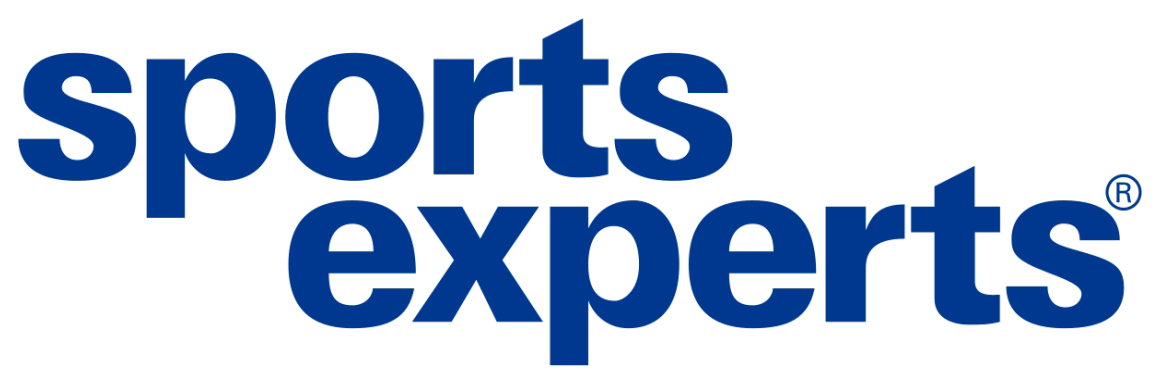 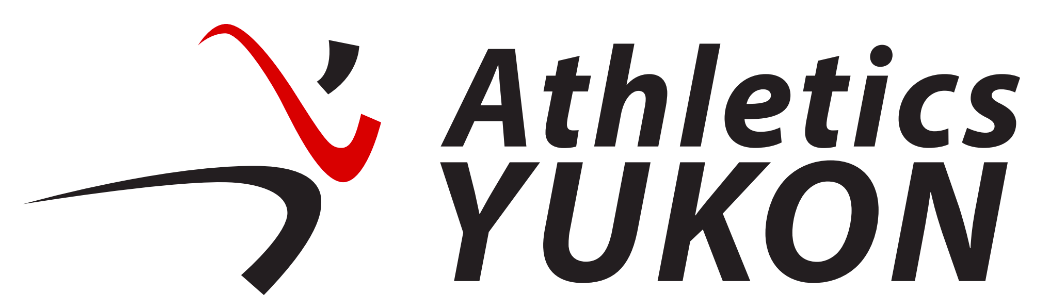 Sports Experts 5km Fun Run/Walk Results
Date: June 29, 20235km Runners5km Runners5km Runners1Tyler Bradford22:142Gunnar Wegner22:193Juliana Tobon24:284Tisha Giesbrecht27:015Abi Ewing28:096Coralie Ullyett28:267Charlene Bradford32:268Fabienne Christophle32:252.5km Runners2.5km Runners2.5km Runners1Shelby Ewing31:04